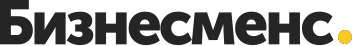 Полная информация о продуктеМожно выделить следующие основные достоинства продукции ООО «Сентябрь».дизайнПродукция создается известными итальянскими специалистами и при сохранении классической формы отражают большинство современных модных тенденций в дизайне мебели.Особый вид мебели придают зеркала с фацетом производства Бельгии, а также зеркала с красивым рисунком, нанесенным с помощью специального итальянского оборудования.На 4-й специализированной выставке «Мебель России» в г. Москве в 2007 году спальный гарнитур «Европа Милан-2» был отмечен в номинации «Лучшая дизайнерская разработка».качествоВ производстве мебели заявление о высоком качестве – это не просто рекламный ход, а характеристика, состоящая из совокупности конкретных параметров, определяющих срок службы и степень комфорта в использовании приобретаемого товара. Именно поэтому при производстве мебели мы используются высококачественные комплектующие. Так, двери шкафа и шуфляды комода, а также тумбочек открываются за счет бесшумных петель и направляющих фирмы «Ferrari» (Италия), устанавливаемых даже на известные во всем мире итальянские кухни «Scavolini», что подтверждает их высокое качество. Все мебельные гарнитуры изготавливаются из ламинированной плиты производства «Карелия ДСП», являющимся лучшим в России производителем мебельных плит. Карнизы, двери, спинки кроватей, боковины комодов и тумбочек украшены профилями МДФ. Все видимые кромки облицованы кромками ПВХ фирмы «Rehau» (Германия). Спинки кроватей, крышки комодов, тумбочек и туалетного столика также облицованы 2-х миллиметровой кромкой ПВХ. Все комплекты мебели собираются на эксцентриковых стяжках фирмы «Hafele» (Германия). Ручки и полкодержатели также производятся в Италии и обеспечивают как надежность всей конструкции, так и эстетику формы. Также следует отметить, что для производства мебели применяется современное оборудование, которое закупалось интегрированными комплексами у ведущих производителей из Германии и Италии, что также помогает достичь наивысшего качества всей продукции.комфортМебель компании «Сентябрь» не только отличается хорошим дизайном и изготавливается из высококачественных материалов, но и отвечает требованиям удобства и комфорта при ее использовании. Например, кровати спальных гарнитурах могут укомплектоваться ортопедической решеткой и ортопедическим матрацем с жаккардовой тканью. Серия гарнитуров «Европа» предлагает широкий выбор различных шкафов, как с распашными дверями, так и шкафов купе.упаковкаВсе детали мебели упаковываются в трехслойный гофрокартон, а фасады и детали, облицованные профилями МДФ, в специальную пузырчатую пленку, и перетягиваются специальными лентами, что позволяет доставить их до покупателя в идеальном состоянии.стоимостьЦены на мебель полностью конкурентоспособны по сравнению с продукцией других российских производителей. Прайс-листы на отдельные виды продукции представлены в Приложении 2, 3.надежностьМебель надежна в эксплуатации. Она прошла тест на проверку надежности и безопасности. Конструкция мебели обеспечивает полную безопасность: углы мебели; все закрепления сделаны очень устойчиво.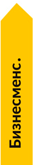 